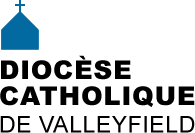 INFO HEBDO19 novembre 2014S'abonner à INFO HEBDO(Envoi programmé le mercredi)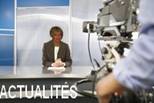 Union de prières pour les 70 adultes qui seront confirmés par Mgr Noël Simard, dimanche le 23 novembre à 14h00 en la basilique-cathédrale Sainte-Cécile.Invitation à tous à vivre cette confirmation en communauté diocésaine!Saint-Clément lance son nouveau site web  -  Bravo à ces artisans et artisanes de Vie nouvelle!​Bénévoles recherchés pour la Guignolée des paroisses - Source: InfosuroîtRADIO-CANADA captera la messe de Noël célébrée à l'oratoire Saint-Joseph de Québec. Elle sera diffusée le 24 décembre à 22h30 et rediffusée le 25 décembre à 9h30 sur tout le réseau national. NOUVEAUTÉS AU SITE DIOCÉSAIN:Prière du pape François pour les famillesGalerie photos: Tour de la cathédrale 16 nov. 2014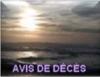 FRÈRE GEORGES MONTPETIT, CSV - décédé le 12 novembre 2014 à l'âge de 82 ans dans sa 59e année de profession religieuse. Les funérailles ont eu lieu le 15 novembre dernier. Le frère Montpetit a passé quelques années au Collège Bourget de Rigaud comme préposé aux équipements sportifs, jusqu'en 1980 où il a été responsable de l'imprimerie à la Maison provinciale d'Outremont.  [Voir avis de décès]SOEUR RACHEL PRIMEAU, SNJM -  À Longueuil, le 17 novembre 2014, à l’âge de 92 ans, est décédée Soeur Rachel Primeau, en religion Antoinette-du-Calvaire. Elle était la fille de Joseph Primeau et de Antoinette Laplante, née à Beauharnois. Les funérailles auront lieu le 24 novembre prochain à 14h à la Maison Jésus-Marie des Soeurs des Saints Noms de Jésus et de Marie 86, rue Saint-Charles Est Longueuil (Québec) J4H 1A9 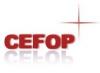 Liste de livres que vous pouvez consulter au Centre diocésain - nov. 2014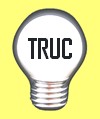 NAVIGATION SÉCURITAIRE - Lorsque vous recherchez un site, toujours utiliser le champ de recherche de Google pour taper l'adresse, car une erreur de frappe dans le champ d'adresse pourrait vous conduire sur un site malveillant ET  avant de cliquer sur le résultat de votre recherche, vérifiez si c’est le bon résultat en lisant attentivement la description sous l’adresse. Si malheureusement un site « bizarre » s’est ouvert, fermez votre explorateur avec le X dans le coin haut droite rapidement, et toutes les autres fenêtres qui se sont ouvertes (s’il y en a).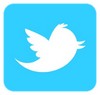 du pape François [@pontifex_fr]«La guerre détruit, tue, appauvrit. Seigneur, donne-nous ta paix ! » 13 nov. 2014«Un chrétien porte la paix aux autres. Et non seulement la paix, mais aussi l’amour, la bonté, la fidélité et la joie.» 15 nov. 2014«Que de bruit dans le monde ! Apprenons à rester en silence devant nous-mêmes et devant Dieu.» 18 nov. 2014de Mgr Robert Lebel [#comVlfd]« La chose que je puis faire et que Dieu ne peut pas faire : mentir. Dieu m’en garde!» 13 nov. 2014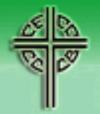 Les dialogues entre anglicans et catholiques discutent du mariage et de l’aide médicale à mourirDes représentants des Églises anglicane et catholique du Canada se sont rencontrés récemment pendant cinq jours pour des discussions marquées au coin de la franchise et de la charité. Les réunions conjointes et séparées du Dialogue anglican-catholique romain du Canada et du Dialogue des évêques anglicans et catholiques romains du Canada ont eu lieu du 8 au 12 novembre 2014 au Queen of Apostles Renewal Centre de Mississauga, en Ontario.  Lire la suite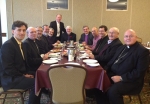 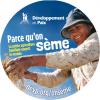 Le virus Ebola, indice révélateur d’une triste réalitéL’épidémie d’Ebola qui fait rage actuellement en Guinée, au Sierra Leone et au Libéria est la plus importante, la plus longue et la plus complexe jamais connue. Son ampleur et sa croissance exponentielle vont au-delà de la nature hautement mortelle...Lire la suite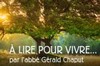  Réflexion de l'abbé Gérald Chaput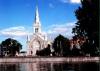 NOTE AUX PAROISSES - Merci de nous faire parvenir l'horaire de vos CÉLÉBRATIONS DES FÊTES. La page est déjà affichée et en voie de réalisation.MUSICIENS ET CHANTEURS: Vous trouverez la Musique et partitions du chant : La joie de l’Évangile, gracieuseté de Richard Vidal, sur le site de l'Église catholique de Québec. Source: revue Église catholique de Québec, nov. 2014.Pour les bulletins paroissiaux :RADIO-CANADA captera la messe de Noël célébrée à l'oratoire Saint-Joseph de Québec. Elle sera diffusée le 24 décembre à 22h30 et rediffusée le 25 décembre à 9h30 sur tout le réseau national. RECRUTEMENT DE BÉNÉVOLES POUR LA CLINIQUE D'IMPÔT - C’est le temps de s’inscrire pour devenir bénévole à la prochaine Clinique. Vous aurez à participer à une rencontre d’information sur les services du Centre d’action bénévole de Valleyfield. Il y aura une vérification de vos antécédents judiciaires et de références sociales. Vous devez être disponible pour suivre des formations en février. Vous avez de l’expérience comme : rédacteur de déclaration de revenus, préposé à l’accueil ou téléphoniste, vous êtes les bienvenus. La Clinique d’impôt aura lieu en mars pour information: 450 373-2111.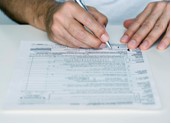 DE BONS VOEUX - L’équipe du Centre d’action bénévole de Valleyfield vous offre leurs meilleurs vœux à l’occasion de la période des Fêtes. En ce moment de l’année, c’est une belle opportunité pour nous retrouver en famille ou pour renouer des liens d’amitié. Que ce Noël soit pour vous, un moment privilégié de partage et de festivités avec des gens que vous appréciez. Joyeuses Fêtes et une bonne année 2015 à tous, santé et prospérité!  *À noter que le Centre d’action bénévole de Valleyfield sera fermé du 19 décembre midi jusqu’au 5 janvier 8h30.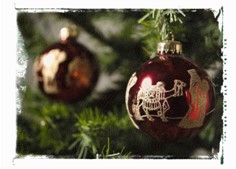 [Voir aussi dans les événements listés ci-dessous ceux qui peuvent être pertinents pour vous]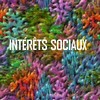 ESPACE LIVRES,  2e édition du salon littéraire de la Vallée-du-Haut-Saint-Laurent  au MUSO (Musée de société des Deux-Rives) de Salaberry-de-Valleyfield, du 27 au 30 novembre 2014.DES TRICOTINS À FAIRE EN FAMILLE  - Dans le cadre du programme «aMUSOns-nous», le Musée de société des Deux-Rives (MUSO) invite les familles de la région à prendre part à une activité de tricotin hors de l'ordinaire. À découvrir sur Infosuroît.com 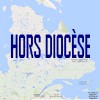 OFFRES D'EMPLOI - Diocèse de Trois-RivièresChancelier (voir détails)Agent-e de pastorale  (voir détails)LIBRAIRIE PAULINES: Conférences à venir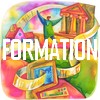 Hiver 2015 - Cours offerts à distance à l'Université de Sherbrooke​Hiver 2015:  Centre universitaire de la Vallée-du-Haut-Saint-Laurent - Cours universitaires de l'Université du Québec à Trois-Rivières offerts à Salaberry-de-Valleyfield et à Vaudreuil-Dorion. [Voir sur Infosuroît]  Inscription jusqu'au 23 novembre.Centre St-Pierre: La route de la formation - voir ce qui est affiché pour novembre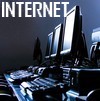 Musique et partitions du chant : La joie de l’Évangile, gracieuseté de Richard Vidal. Source: Église catholique de Québec, nov. 2014AVENT DANS LA VILLE -  Retraite en ligne pour entrer dans le mystère joyeux de Noël: «Voici, je me tiens à la porte» à partir du 29 novembre prochain.  www.aventdanslaville.org     Inscription gratuiteet pour les enfants: THEOBULE - Les enfants connectés à la Parole et à l'Amour de Dieu (à faire connaître à vos enfants et petits-enfants) www.theobule.org​ÉVÉNEMENT MONDIAL : Veillées mondiales pour la VIE  - La date retenue est celle de l’entrée dans le temps de l’Avent : la grande veillée se tiendra le 29 novembre dans des milliers de paroisse tout autour du monde c’est à dire dans quelques jours...  [Voir vidéo]Comme chaque année depuis que Benoît XVI a lancé cette initiative en 2010, des milliers de paroisses seront unies par la prière à travers le monde entier au moment de l’Avent. Ce grand mouvement spirituel a pour but, selon la volonté du pape émérite, de « donner un témoignage ecclésial commun pour une culture de la Vie et de l’Amour » Pour permettre au plus grand nombre de se préparer à cet événement, elle propose une grande chaîne de prière « neuf jours pour neuf mois » sur le site Hozana.org. Cette neuvaine réunira tous ceux qui le veulent du 20 au 29 novembre. Elle sera l’occasion de réunir prières, témoignages et formation bioéthique.  Pour vous inscrire à la chaîne de prière et participer à la neuvaine c’est ici.
Pour organiser une veillée dans votre paroisse, vous trouverez toutes les informations ici.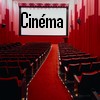 Le Prix Robert-Claude Bérubé de Communications et Société 2014 attribué au film Geronimo de Tony Gatlif Le 30 octobre dernier, le jury de Communications et Société a décerné le Prix Robert-Claude Bérubé au film Geronimo de Tony Gatlif. Les membres du jury ont expliqué leur choix de la façon suivante : « Ce film, dont les qualités artistiques et cinématographiques sont indéniables, est un hommage aux artisans de la paix qui travaillent dans des milieux difficiles où la violence est omniprésente ». 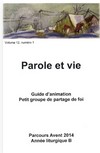 GUIDE D'ANIMATION - La Paroisse Sainte-Trinité au diocèse de Rouyn-Noranda, Québec, présente le Guide d’animation Parole et vie pour soutenir des personnes intéressées à se réunir à domicile et à former un petit groupe de partage biblique durant le parcours de l’Avent 2014. Activité prometteuse pour trouver un sens à sa vie à la lumière de l’évangile du dimanche, partager sa foi et découvrir un nouveau type de rassemblement pour faire Église.Coût: 3,50$ en vente à la Librairie diocésaine de Rouyn-Noranda.Téléphone : 819-764-4660  ou martin.libr@cablevision.qc.ca  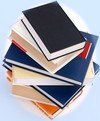 Médiaspaul vous suggère ces nouveaux livres.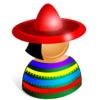 SECCIÓN EN ESPAÑOLSitio web: Esté atento a los eventos en su comunidad, el anuncio está precedido por estos signos: ►◄  [Regularmente       mirar el calendario]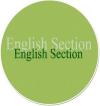 ENGLISH SECTION Dec. 7th: Fair Trade Fair & Bake SaleFeel free to email your event; we will post them on this section:  info@diocesevalleyfield.orgCCCB - Anglican-Catholic Dialogues Discuss Marriage, Physician-assisted Suicide Representatives of Canada's Anglican and Catholic churches recently met for five days of diverse discussions characterized by candour and charity. The joint and separate meetings of the Anglican-Roman Catholic Dialogue of Canada and the Anglican-Roman Catholic Bishops' Dialogue of Canada took place November 8-12, 2014 at the Queen of Apostles Renewal Centre in Mississauga, Ontario.  Read more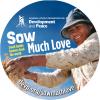 The Ebola virus, a revealing indicator of a sad realityThe Ebola epidemic currently raging in Guinea, Sierra Leone and Liberia is the largest, longest and most complex ever known. Its scope and exponential growth go beyond the highly lethal nature of the virus itself and are explained by the negative...Read more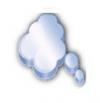 «Le premier défi d’une communauté chrétienne ne devrait pas être de refaire le toit de l’église ou de trouver des locataires pour le presbytère. La priorité doit toujours être de bâtir la communauté elle-même.» (Georges Madore, Prions en Église, 9 novembre 2014, p. 2)« L’amitié, l’amour, c’est gratuit! C’est un don que nous accueillons dans la reconnaissance, comme un mystère et une promesse d’enchantement. » (Mgr Yvon Joseph Moreau, Respirer Dieu, p. 52 )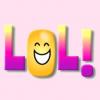 Mariés depuis 60 ans, ils n’étaient pas millionnaires mais ils vivaient bien. Ils étaient en bonne santé malgré leur âge et ceci grâce à elle, qui insistait toujours pour qu’ils mangent sainement. En plus, ils faisaient de l’exercice…  Pourtant un jour, cette vie saine ne put les sauver… De retour de vacances, leur avion s’écrasa. Et ils allèrent directement au ciel.Arrivés au Paradis, Saint Pierre les accueillit. Il les amena dans une maison luxueuse avec des meubles d’une grande beauté, cuisine aménagée d’appareils modernes. Une servante était à leur disposition. Ils étaient stupéfaits. Saint Pierre leur dit : «Bienvenue au ciel! Cette maison vous appartient.»Le petit vieux demanda à saint Pierre combien cela allait leur coûter. «Rien! répondit saint Pierre. Vous avez vécu comme Dieu voulait et ceci est votre récompense.»Le petit vieux regarda par la fenêtre et vit un terrain de golf de première classe, comme il n’en avait jamais vu sur terre. Combien ça coûte pour jouer dans ce club? «Nous sommes au ciel, c’est gratuit tous les jours.» Ensuite, ils allèrent au restaurant du club et virent une table couverte de toutes les classes d’aliments : fruits de mer, viandes, desserts exotiques, boissons diverses. «Ne me demandez pas, dit saint Pierre, tout est gratuit! »Le petit vieux regarda tout quelque peu nerveux puis regarda son épouse et enfin demanda à saint Pierre où était la nourriture diététique, sans graisse, sans cholestérol? Et le café décaféiné? «Le meilleur de tout est que vous pouvez manger tout ce que vous voulez, sans grossir et se préoccuper des maladies. Vous êtes au ciel!» - Vous me dites qu’il n’est pas nécessaire de faire de la marche? «Seulement si on le désire, répondit saint Pierre.» Je ne suis pas obligé de manger sans sucre, sans sel? Je peux boire de la bière? «Évidemment, lui répondit saint Pierre. Ici, on peut manger et boire tout ce qui nous fait plaisir!»Le petit vieux regarde son épouse et lui dit : « Sans toi et tes céréales de merde… Nous aurions pu être ici depuis 10 ans!»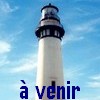 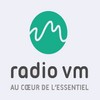 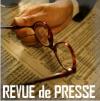  VENTE DE POINSETTIAS ET DE GÂTEAUX AUX FRUITS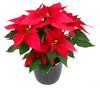 Poinsettia pot de 6 pouces = 15$    ou   10 pouces = 30$Gâteau aux fruits 900g  =  20$Ce financement spécial servira à payer le chauffagepour les communautés Très-Saint-Sacrement et Saint-Urbain-PremierInfos: Linda 450-825-2021 ou 450-825-2376 HowickLInda: 450-427-2331 ou 514-207-3586 Saint-Urbain-Premier VENTE DE POINSETTIAS ET DE GÂTEAUX AUX FRUITSPoinsettia pot de 6 pouces = 15$    ou   10 pouces = 30$Gâteau aux fruits 900g  =  20$Ce financement spécial servira à payer le chauffagepour les communautés Très-Saint-Sacrement et Saint-Urbain-PremierInfos: Linda 450-825-2021 ou 450-825-2376 HowickLInda: 450-427-2331 ou 514-207-3586 Saint-Urbain-Premier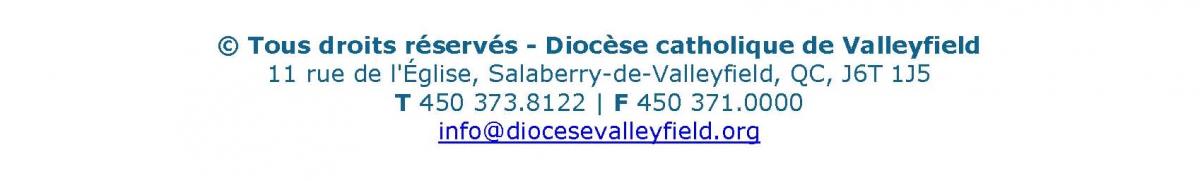 Faites parvenir les informations concernant vos événements à info@diocesevalleyfield.orgFaites parvenir les informations concernant vos événements à info@diocesevalleyfield.orgPour vous désinscrire: info@diocesevalleyfield.orgPour vous désinscrire: info@diocesevalleyfield.org